ПРОЕКТрешения о предоставлении разрешения на условно разрешенный вид использования «Для индивидуального жилищного строительства» земельному участку с кадастровым номером 38:06:100801:10660, площадью 1200 кв.м., расположенного по адресу: Иркутская область, Иркутский район, с. Хомутово, ул. Олимпийская, 39.Учитывая заявление Кононенко Марии Николаевны о предоставлении разрешения на условно разрешенный вид использования «Для индивидуального жилищного строительства» в отношении земельного участка с кадастровым номером 38:06:100801:10660, площадью 1200 кв.м., расположенного по адресу: Иркутская область, Иркутский район, с. Хомутово, ул. Олимпийская, 39.Схемы расположения земельного участка, в отношении которого подготовлен проект решения о предоставлении разрешения на условно разрешенный вид использования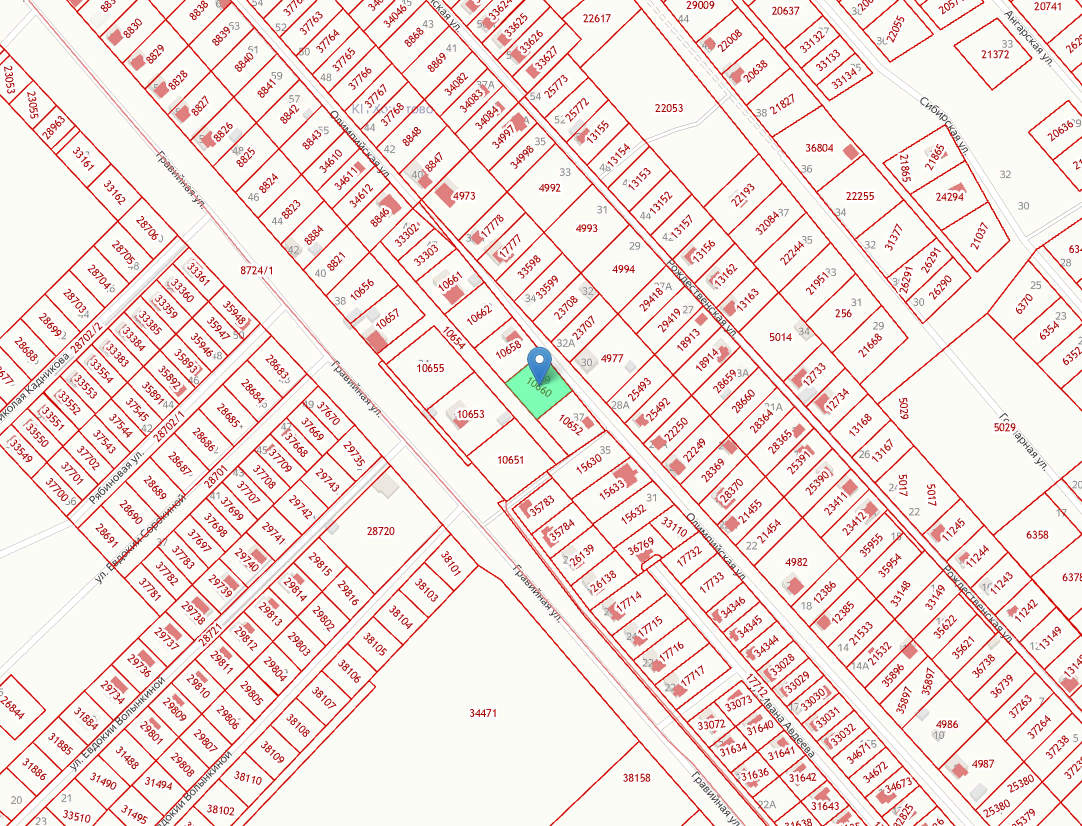 